О Порядке представления сведений о доходах, расходах, об имуществе и обязательствах имущественного характера лицами, замещающими муниципальные должности главы Новочелкасинского сельского поселения Канашского района Чувашской Республики и депутата Собрания депутатов Новочелкасинского сельского поселения Канашского района Чувашской Республики и членов их семей для размещения на  официальном сайте органа местного самоуправления Новочелкасинского сельского поселения Канашского района Чувашской Республики в информационно-телекоммуникационной сети «Интернет» и (или) предоставления для опубликования средствам массовой информацииВ соответствии с частью 1.1 статьи 2 Закона Чувашской Республики от 
29 августа 2017 г. № 46 «О представлении гражданами, претендующими на замещение муниципальной должности, должности главы местной администрации по контракту, и лицами, замещающими указанные должности, сведений о доходах, расходах, об имуществе и обязательствах имущественного характера, проверке достоверности и полноты указанных сведений и принятии решения о применении мер ответственности за представление недостоверных или неполных таких сведений»,   Собрание депутатов Новочелкасинского сельского поселения Канашского района Чувашской Республики решило:1. Утвердить прилагаемый Порядок представления сведений о доходах, расходах, об имуществе и обязательствах имущественного характера лицами, замещающими муниципальные должности главы Новочелкасинского сельского поселения Канашского района Чувашской Республики и депутата Собрания депутатов Новочелкасинского сельского поселения Канашского района Чувашской Республики, и членов их семей для размещения на официальном сайте органа местного самоуправления Новочелкасинского сельского поселения Канашского района Чувашской Республики в информационно-телекоммуникационной сети «Интернет» и (или) предоставления для опубликования средствам массовой информации согласно приложению.2. Настоящее решение вступает в силу после его официального опубликования.Глава Новочелкасинского сельского поселенияКанашского района Чувашской Республики					               Н.И. КирилловПриложение УТВЕРЖДЕНрешением Собрания депутатов  Новочелкасинского сельского поселения Канашского района Чувашской Республикиот 23.03.2020 № 60/1ПОРЯДОКпредставления сведений о доходах, расходах, об имуществе и обязательствах имущественного характера лицами, замещающими муниципальные должности главы Новочелкасинского сельского поселения Канашского района Чувашской Республики и депутата Собрания депутатов Новочелкасинского сельского поселения Канашского района Чувашской Республики, и членов их семей для размещения на официальном сайте органа местного самоуправления Новочелкасинского сельского поселения Канашского района Чувашской Республики в информационно-телекоммуникационной сети «Интернет» и (или) предоставления для опубликования средствам массовой информации1. Настоящий Порядок определяет процедуру представления лицами, замещающими муниципальные должности главы Новочелкасинского сельского поселения Канашского района Чувашской Республики и депутата Собрания депутатов Новочелкасинского сельского поселения Канашского района Чувашской Республики, сведений о своих доходах, расходах, об имуществе и обязательствах имущественного характера, а также сведений о доходах, расходах, об имуществе и обязательствах имущественного характера своих супруги (супруга) и несовершеннолетних детей для их размещения на официальном сайте органа местного самоуправления Новочелкасинского сельского поселения Канашского района Чувашской Республики в информационно-телекоммуникационной сети «Интернет» и (или) предоставления для опубликования средствам массовой информации (далее соответственно – Порядок, сведения о доходах для размещения в сети «Интернет»).В настоящем Порядке используются понятия, предусмотренные Федеральными законами «Об общих принципах организации местного самоуправления в Российской Федерации», «О противодействии коррупции» и «О контроле за соответствием расходов лиц, замещающих государственные должности, и иных лиц их доходам».2. Сведения о доходах для размещения в сети «Интернет» представляются лицами, замещающими муниципальную должность главы Новочелкасинского сельского поселения Канашского района Чувашской Республики ежегодно не позднее 30 апреля года, следующего за отчетным, по форме согласно приложению к настоящему Порядку.3. Лицо, замещающее муниципальную должность депутата  Собрания депутатов Новочелкасинского сельского поселения Канашского района Чувашской Республики и осуществляющее свои полномочия на непостоянной основе, представляет сведения о доходах для размещения в сети «Интернет» по форме согласно приложению к настоящему Порядку не позднее 30 апреля года, следующего за отчетным, в случае совершения в течение календарного года, предшествующего году представления сведений о доходах, расходах, об имуществе и обязательствах имущественного характера (с 1 января по 31 декабря) (далее – отчетный период), сделок по приобретению земельного участка, другого объекта не-движимости, транспортного средства, ценных бумаг, акций (долей участия, паев в уставных (складочных) капиталах организаций), совершенных им, его супругой (супругом) и (или) несовершеннолетними детьми в течение отчетного периода, если общая сумма таких сделок превышает общий доход данного лица и его супруги (супруга) за три последних года, предшествующих отчетному периоду.В случае, если в течение отчетного периода такие сделки не совершались, лицо, замещающее муниципальную должность депутата  Собрания депутатов Новочелкасинского сельского поселения Канашского района Чувашской Республики и осуществляющее свои полномочия на непостоянной основе, сведения о доходах для размещения в сети «Интернет» не представляет.4. Сведения о доходах для размещения в сети «Интернет» представляются в администрацию Новочелкасинского сельского поселения Канашского района Чувашской Республики, либо должностному лицу, ответственному за работу по профилактике коррупционных и иных правонарушений в администрации Новочелкасинского сельского поселения Канашского района Чувашской Республики.5. В случае если лицо, замещающее муниципальную должность главы Новочелкасинского сельского поселения Канашского района Чувашской Республики, обнаружило, что в представленных им сведениях о доходах для размещения в сети «Интернет» не отражены или не полностью отражены какие-либо сведения либо имеются ошибки, оно вправе представить уточненные сведения в течение одного месяца со дня истечения срока, предусмотренного пунктом 2 настоящего Порядка.6. В случае если лицо, замещающее муниципальную должность депутата  Собрания депутатов Новочелкасинского сельского поселения Канашского района Чувашской Республики и осуществляющее свои полномочия на непостоянной основе, обнаружило, что в представленных им сведениях о доходах для размещения в сети «Интернет» не отражены или не полностью отражены какие-либо сведения либо имеются ошибки, оно вправе представить уточненные сведения в течение одного месяца со дня истечения срока, предусмотренного пунктом 3 настоящего Порядка.7. Сведения о доходах для размещения в сети «Интернет» в порядке, предусмотренном решением Собрания депутатов Новочелкасинского сельского поселения Канашского района Чувашской Республики, размещаются на официальном сайте органа местного самоуправления Новочелкасинского сельского поселения Канашского района Чувашской Республики в информационно-телекоммуникационной сети «Интернет», а в случае отсутствия этих сведений на официальном сайте органа местного самоуправления Новочелкасинского сельского поселения Канашского района Чувашской Республики предоставляются средствам массовой информации для опубликования по их запросам.8. Сведения о доходах для размещения в сети «Интернет», представляемые в соответствии с настоящим Порядком лицами, замещающими муниципальные должности главы Новочелкасинского сельского поселения Канашского района Чувашской Республики и депутата Собрания депутатов Новочелкасинского сельского поселения Канашского района Чувашской Республики, хранятся в администрации Новочелкасинского сельского поселения Канашского района Чувашской Республики в течение пяти лет со дня их представления.По истечении указанного срока сведения о доходах для размещения в сети «Интернет» передаются в архив администрации Канашского района Чувашской Республики.__________Приложение к Порядку представления сведений о доходах, расходах, об имуществе  и обязательствах имущественного характера лицами, замещающими 
муниципальные должности главы Новочелкасинского сельского поселения Канашского района Чувашской Республики и депутата Собрания депутатов Новочелкасинского сельского поселения Канашского района Чувашской Республики и членов их семей для размещения на официальном сайте органа местного самоуправления Новочелкасинского сельского поселения Канашского района Чувашской Республики в информационно-телекоммуникационной сети «Интернет» и (или) предоставления для опубликования средствам массовой информацииСведенияо доходах, расходах, об имуществе и обязательствах имущественного характера лиц, замещающих муниципальные должности главы Новочелкасинского сельского поселения Канашского района Чувашской Республики и депутата Собрания депутатов Новочелкасинского сельского поселения Канашского района Чувашской Республики и членов его семьи для размещения на официальном сайте органа местного самоуправления Новочелкасинского сельского поселения Канашского района Чувашской Республики в информационно-телекоммуникационной сети «Интернет» и (или) предоставления для опубликования средствам массовой информации за период с 1 января по 31 декабря _______ года* Фамилия, имя, отчество не указываютсяДостоверность и полноту сведений подтверждаю: ____________________________________________________________________________      ___________________                                                                                                                              (Фамилия и инициалы, подпись лица, представившего сведения)                       (дата)                                                                                       ____________________________________________________________________________      ___________________                                                                                                                                (Фамилия и инициалы, подпись лица, принявшего сведения)                           (дата)ЧĂВАШ РЕСПУБЛИКИН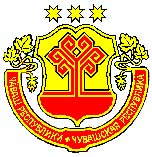 КАНАШ РАЙОНĚНÇĚНĚ ЧАЛКАССИ ЯЛПОСЕЛЕНИЙĚНДЕПУТАТСЕН ПУХĂВĚЙЫШĂНУ2020.03.23   60/1 №  Ушанар ялěСОБРАНИЕ ДЕПУТАТОВНОВОЧЕЛКАСИНСКОГО СЕЛЬСКОГО ПОСЕЛЕНИЯ КАНАШСКОГО РАЙОНАЧУВАШСКОЙ РЕСПУБЛИКИРЕШЕНИЕ23.03.2020   № 60/1   деревня ОженарыФамилия и инициалы лица, чьи сведения размещаютсяДекларированныйгодовой доход(руб.)Перечень объектов недвижимого имущества и транспортных средств, принадлежащих на праве собственностиПеречень объектов недвижимого имущества и транспортных средств, принадлежащих на праве собственностиПеречень объектов недвижимого имущества и транспортных средств, принадлежащих на праве собственностиПеречень объектов недвижимого имущества и транспортных средств, принадлежащих на праве собственностиПеречень объектов недвижимого имущества, находящихся в пользованииПеречень объектов недвижимого имущества, находящихся в пользованииПеречень объектов недвижимого имущества, находящихся в пользованииСведения об источниках получения средств, за счет которых совершены сделки (совершена сделка) по приобретению земельного участка, другого объекта недвижимости, транспортного средства, ценных бумаг, акций (долей участия, паев в уставных (складочных) капиталах организаций), если общая сумма таких сделок превышает общий доход лица, замещающего муниципальную должность, и его супруги (супруга) за три последних года, предшествующих отчетному периодуФамилия и инициалы лица, чьи сведения размещаютсяДекларированныйгодовой доход(руб.)вид объектов недвижимостиплощадь (кв.м.)страна расположениятранспортныесредствавид объектов недвижимостиплощадь (кв.м.)страна расположенияСведения об источниках получения средств, за счет которых совершены сделки (совершена сделка) по приобретению земельного участка, другого объекта недвижимости, транспортного средства, ценных бумаг, акций (долей участия, паев в уставных (складочных) капиталах организаций), если общая сумма таких сделок превышает общий доход лица, замещающего муниципальную должность, и его супруги (супруга) за три последних года, предшествующих отчетному периоду12345678910супруга (супруг)*несовершеннолетний ребенок*